UMOWA nr ……./4WSzKzP.SZP.2612.14.2024  kupna – sprzedażyZawarta w dniu ……………….2024r. we Wrocławiu pomiędzy:4. Wojskowym Szpitalem Klinicznym z Polikliniką Samodzielnym Publicznym Zakładem Opieki Zdrowotnej we Wrocławiu, z siedzibą 50-981 Wrocław, ul. R.Weigla 5, Regon 930090240,  NIP PL899-22-28-956, zarejestrowanym w Sądzie Rejonowym dla Wrocławia – Fabrycznej, VI Wydział Gospodarczy, nr KRS: 0000016478, reprezentowanym przez: …………………………………………………………………………………………………zwanym w treści umowy ZAMAWIAJĄCYMa …………………, z siedzibą ........................., Regon ………………,  NIP …………………, nr KRS: …………………., reprezentowanym przez:…………………………………………………………………………………………………zwanym dalej WYKONAWCĄNiniejsza umowa jest następstwem przeprowadzonego postępowania w trybie przetargu nieograniczonego na podstawie art. 132 i nast. ustawy  z dnia 11 września 2019r. Prawo zamówień publicznych (t.j. Dz. U. z 2023r. poz. 1605 ze zm.) - dalej PZP, o wartości powyżej 143 000 euro. Umowę będzie uznawało się za zawartą w dacie wymienionej we wstępie umowy.§ 1Przedmiot zamówieniaZamawiający zamawia, a Wykonawca przyjmuje do realizacji sprzedaż i dostawę do miejsca wskazanego przez Zamawiającego pompy aktywnie wspomagające krążenie zwanych dalej towarem wraz z najmem 2 sztuk konsoli:- ……………………………  typ……………………………… rok produkcji……………………, producent………………………..kraj …………………………………, o wartości brutto………………………. ( do celów księgowych);- ……………………………  typ……………………………… rok produkcji……………………, producent………………………..kraj …………………………………, o wartości brutto………………………. ( do celów księgowych);zwanego dalej sprzętem, wyszczególnionych w §11 umowyOsoby uprawnione do składania zamówień: Szef Wydziału Zaopatrzenia Medycznego                               ppłk mgr farm. Grzegorz Jędrzejczyk tel. 261 660 525, mgr farm. Grażyna Wojtczak                               tel. 261 660 524, dr n. farm. Monika Wróbel tel. 261 660 524, mgr farm. Anna Duszyńska                      tel. 261 660 464, techn. farm. Adam Klekowski tel. 261 660 528, techn. Farm Agnieszka Przybył tel. 260 660 528; Pielęgniarka Koordynująca Pracowni Hemodynamiki tel. 261 660 252Wykonawca zobowiązuje się dostarczyć do siedziby Zamawiającego (zgodnie z  Rozdziałem VI SWZ) wraz z pierwszą dostawą w terminie  …….. dni roboczych (min. 2 dni robocze - max. 5 dni roboczych – zgodnie ze złożoną ofertą) od daty otrzymania zamówienia drogą telefoniczną na numer ……………..potwierdzonego faxem na nr ………………..lub drogą elektroniczną na adres ……………………….pełny komplet towaru (rozmiary i ilości zostaną podane w „protokole przekazania towaru/sprzętu medycznego” - załącznik nr 3a do SWZ), który będzie fakturowany dopiero po zużyciu/przeprowadzeniu wszczepu. Odbiór nastąpi w siedzibie Zamawiającego. Osobami upoważnionymi do odbioru są: Kierownik Pracowni Hemodynamiki tel. 261 660 252;  Pielęgniarka Koordynująca Pracowni Hemodynamiki tel. 261 660 252 oraz wyznaczony pracownik Wydziału Zaopatrzenia Medycznego tel. 261 660 813.Towar dostarczony zgodnie z niniejszym ust. 3 pozostaje własnością Wykonawcy 
do momentu pobrania ich przez Zamawiającego z miejsca przechowania. Zamawiający w terminie 3 dni roboczych od daty zużycia towaru, o którym mowa w ust. 
3 poinformuje o tym Wykonawcę pisemnie poprzez przesłanie „protokołu zużycia jednorazowego sprzętu do zabiegu/wszczepu” za pomocą faksu na  numer  ………………lub drogą elektroniczną na adres:……………………….  Informacja – „protokół zużycia jednorazowego sprzętu do zabiegu/wszczepu”  (załącznik nr 3b do SWZ) zawierać będzie numer historii choroby, ilości, rodzaj i numer seryjny zużytego towaru. Zawiadomienie to będzie stanowić podstawę do wystawienia przez Wykonawcę faktury.Uzupełnienie zużytego towaru, o którym mowa w ust. 4  nastąpi w terminie ……dni roboczych (min. 2 dni robocze - max. 5 dni roboczych – zgodnie ze złożoną ofertą)  od daty przekazania „protokołu zużycia jednorazowego sprzętu do zabiegu/wszczepu”, spowodowanego przeprowadzonym zabiegiem. Wykonawca w terminie do 2 dni roboczych po zafakturowaniu prześle fakturę w wersji elektronicznej na adres: apteka.faktury@4wsk.pl, lub w wersji pisemnej na numer faksu 261 660 463. Zamawiający dopuszcza również złożenie faktury elektronicznej w formacie DATA-FARM (format tekstowy, plik z rozszerzeniem FAK, specyfikacja dostępna na stronie http://www.datum.pl/ w zakładce DATA- FARM) lub za pośrednictwem Platformy Elektronicznego Fakturowania. Faktury powinny być wystawione i przesłane do Zamawiającego w języku polskim w formie papierowej lub elektronicznej w ramach wysyłania ustrukturyzowanych faktur elektronicznych  do Zamawiającego zgodnie z postanowieniami ustawy z dnia 9 listopada 2018r. o elektronicznym fakturowaniu w zamówieniach publicznych, koncesjach na roboty budowlane lub usługi oraz partnerstwie publiczno-prywatnym (tj. Dz.U. z 2020r. poz. 1666 ze zm.). Wykaz osób upoważnionych do odbioru towaru w przypadku opisanym w ust. 5: mgr farm. Grażyna Wojtczak, dr n. farm. Monika Wróbel, mgr farm. Anna Duszyńska, st. techn. farm. Ewa Tchórzewska, st. techn. farm. Beata Zakrzewska, techn. farm. Adam Klekowski, techn. farm. Agnieszka Przybył Zamawiający ma prawo do składania zamówień bez ograniczeń co do ilości, asortymentu 
i cykliczności dostaw.Wykonawca zobowiązuje się do elastycznego reagowania na zwiększone lub zmniejszone potrzeby Zamawiającego. Zamawiający zastrzega sobie prawo do sprawdzenia towaru w zakresie jego wad widocznych i złożenia reklamacji ilościowych i jakościowych w terminie 7 dni roboczych od daty jego dostarczenia. Towar niekompletny, uszkodzony lub z terminem ważności niezgodnym z §7 ust. 2 Wykonawca zobowiązany jest wymienić na własny koszt w terminie ….. dni roboczych (min. 2 dni robocze - max. 5 dni roboczych – zgodnie ze złożoną ofertą)  od daty powiadomienia go o zastrzeżeniach drogą telefoniczną pod nr ………………i fax …………….. lub drogą elektroniczna na adres e-mail ………………..Zamawiający składa reklamacje drogą telefoniczną podając numer faktury i potwierdza 
je faxem/e-mailem z tego dnia.Jeżeli Wykonawca nie wymieni zareklamowanego towaru w terminie określonym w ust. 
10 to jest zobowiązany odebrać zakwestionowany towar na koszt własny i  wystawić w terminie 3 dni roboczych od wskazanego tam terminu fakturę korygującą.Wykonawca zobowiązany jest do informowania Apteki Szpitalnej drogą telefoniczną lub faxem (na nr tel. 261 660 463 lub 261 660 528) z 14-dniowym (dni robocze) wyprzedzeniem o spodziewanych brakach produkcyjnych przedmiotu umowy i o wygaśnięciu ważności dokumentów dopuszczających do obrotu oraz zagwarantowania w związku z tym realizacji zwiększonych zamówień wynikających z niniejszej umowy zabezpieczającej prawidłowe funkcjonowanie oddziału szpitalnego.Na żądanie Zamawiającego Wykonawca zobowiązuje się do dostarczenia dokumentów 
(o których mowa w Rozdziale V pkt 1 ppkt 1 SWZ). Dokumenty, o których mowa wyżej Wykonawca dostarczy w terminie 3 dni roboczych od wezwania drogą telefoniczną pod nr …………………. i fax  ………………./e-mail …………….. pod rygorem możliwości naliczania kar mownych i możliwości odstąpienia od umowy z przyczyn leżących po stronie Wykonawcy.Wykonawca zobowiązany jest do odbioru po upływie okresu trwania umowy pozostałego                                  (niezaplanowanego do wszczepu/zabiegu) w siedzibie Zamawiającego towaru zamówionego zgodnie z §1 ust. 3 i ust. 5. Odbiór nastąpi w siedzibie Zamawiającego i zostanie potwierdzony „protokołem odbioru towaru/sprzętu medycznego” (załącznik nr 3c do SWZ) 
w obecności: Pielęgniarki Koordynującej Pracowni Hemodynamiki oraz wyznaczonego pracownika Wydziału Zaopatrzenia Medycznego. Wykonawca zobowiązuje się nie korzystać z prawa do wstrzymywania dostaw na podstawie art. 552 ustawy z dnia 23 kwietnia 1964 r Kodeks cywilny (t.j. Dz. U. z 2023r. poz. 1610 
ze zm.) zwanej dalej K.c. lub jakiegokolwiek innego tytułu prawnego.Zamawiający i wykonawca obowiązani są współdziałać przy wykonaniu umowy w sprawie zamówienia publicznego w celu należytej realizacji zamówienia.Dniem roboczym nie jest dzień uznany ustawowo za wolny od pracy oraz sobota. Termin obejmujący dwa lub więcej dni zawiera co najmniej dwa dni robocze§ 2Prawo opcjiWykonawcy nie przysługują względem Zamawiającego jakiekolwiek roszczenia z tytułu niezrealizowania pełnej ilości przedmiotu zamówienia. Niezrealizowana część umowy nie będzie większa niż 70% ceny brutto umowy. Zamówienie gwarantowane wynosi 30% ceny brutto umowy. Jeżeli Zamawiający skorzysta z prawa opcji Wykonawca zobowiązuje się umożliwić Zamawiającemu zakup dodatkowych ilości towaru na takich samych zasadach jak dostawy objęte zamówieniem gwarantowanym.Zamawiający zastrzega, że część zamówienia określona jako prawo opcji jest uprawnieniem, a nie zobowiązaniem Zamawiającego. Zamawiający może nie skorzystać z opcji w przypadku braku rzeczywistych potrzeb przedmiotu umowy, bądź braku środków finansowych na ten cel.Skorzystanie z prawa opcji nie wymaga aneksowania przedmiotowej umowy. Pisemna forma powiadomienia wykonawcy o skorzystaniu z prawa opcji przez zamawiającego, jest wiążąca dla wykonawcy w zakresie realizacji wszystkich warunków określonych w niniejszej umowie dla zakupu realizowanego w ramach opcji. W przypadku skorzystania przez Zamawiającego z prawa opcji postanowienia niniejszej umowy obowiązują odpowiednio.§ 3DostawaRyzyko przypadkowej utraty lub uszkodzenia przedmiotu umowy przechodzi 
na Zamawiającego z chwilą dostarczenia go do miejsca wskazanego w Rozdziale VI SWZ 
i przejęcia go przez Zamawiającego wg §1 ust. 3 i 5 oraz wg  §4 ust. 5Wykonawca realizuje przedmiot zamówienia własnymi siłami oraz przy pomocy podwykonawców wskazanych w ofercie. Jeżeli Wykonawca zleci wykonanie niektórych czynności innym podmiotom to ponosi on pełną odpowiedzialność za działania innych dostawców, którym powierzył wykonanie przedmiotu umowy. § 4 Dostawa sprzętuWykonawca zobowiązuje się w terminie do 5 dni roboczych od daty zawarcia umowy dostarczyć i w razie konieczności zainstalować do używania w miejscu wskazanym przez Zamawiającego sprzętu, niezbędne do przeprowadzenia planowanych zabiegów, w okresie obowiązywania umowy, oraz  na czas potrzebny do wykonania zaplanowanego zabiegu/wszczepu ostatniego dostarczonego w ramach umowy towaru, zrzekając się jednocześnie prawa do żądania jego zwrotu przed tym terminem, także w przypadku rozwiązania/odstąpienia od umowy.  Wykonawca ma obowiązek przedstawić pisemny harmonogram dostawy (wzór-załącznik nr 3f do SWZ) -  Kierownikowi Pracowni Hemodynamiki / Pielęgniarce Koordynujacej Pracowni Hemodynamiki  w  terminie do 3 dni roboczych od daty zawarcia umowy. Przedmiotowy harmonogram po zatwierdzeniu winien być przekazany do Działu Aparatury Medycznej - tel. 261 660 128/468/462, celem właściwej realizacji.  Odbiór sprzętu, o którym mowa w ust. 1 nastąpi w siedzibie Zamawiającego, po wcześniejszym telefonicznym ustaleniu terminu dostawy z pracownikiem Działu Aparatury Medycznej, tel. 261 660 468/462/128. Osobami upoważnionymi do odbioru są:  Pielęgniarka Koordynująca Pracowni Hemodynamiki  wraz z. pracownikiem Działu Aparatury MedycznejWykonawca zobowiązuje się przeprowadzić w siedzibie Zamawiającego szkolenie personelu medycznego (osób wskazanych przez Zamawiającego) w wymiarze min. 25 godzin ( 5 dni roboczych po 5 godzin), niezwłocznie po dostawie/instalacji sprzętu po wcześniejszym uzgodnieniu telefonicznym. Szkolenie dotyczy obsługi sprzętu m.in. w zakresie oferowanych technik (osoby wskazane przez Kierownika Pracowni ). Osobą upoważnioną do kontaktu z Wykonawcą, w zakresie dotyczącym szkoleń (w tym terminów) pracowników Zamawiającego jest Kierownik Pracowni Hemodynamiki  Zamawiający zastrzega sobie prawo wezwania Wykonawcy do przeprowadzenia dodatkowego szkolenia pracowników w wymiarze max. 25 godzin na sprzęt w późniejszym terminie, jeżeli wystąpi taka konieczność.Odbiór sprzętu  nastąpi w siedzibie Zamawiającego po przeprowadzeniu szkolenia zgodnie z ust. 4 potwierdzonym podpisanym protokołem instalacji i przekazania (wzór protokołu - załącznik nr 3d do SWZ), co stanowi podstawę wystawienia pierwszej faktury za najem. Oryginał protokołu należy przekazać do Działu Aparatury Medycznej w terminie do 3 dni roboczych od daty przekazania sprzętu pod rygorem możliwości naliczania kar umownych i możliwości odstąpienia od umowy z przyczyn leżących po stronie Wykonawcy.Wraz z przekazaniem sprzętu Wykonawca zobowiązany jest przekazać Zamawiającemu wszystkie dokumenty związane ze sprzętem w formie pisemnej i elektronicznej, w tym m.in. opisy, warunki techniczne, instrukcje obsługi i użytkowania, skrócona wersja instrukcji obsługi i BHP w formie zalaminowanej (jeżeli Wykonawca posiada), paszport techniczny, karta gwarancyjna, wykaz punktów serwisowych, kopie dokumentów wraz z tłumaczeniem w przypadku oryginału w języku obcym, pod rygorem możliwości naliczania kar umownych i możliwości odstąpienia od umowy z przyczyn leżących po stronie WykonawcyWykonawca będzie na bieżąco aktualizował dokumentację związaną ze sprzętem oraz inne pomoce stosowane do zmian wprowadzanych w aplikacjach i procedurach medycznych jak również aktualnego stanu wiedzy na tematy merytoryczne związane z wykonywanymi badaniami (w miarę potrzeb aktualizacji w siedzibie Zamawiającego). Wykonawca zobowiązuje się po upływie okresu trwania najmu do odbioru sprzętu. Odbiór nastąpi w siedzibie Zamawiającego zgodnie z procedurą opisaną w załączniku nr 3e do SWZ, zwanego  protokołem deinstalacji, w obecności  Kierownika Pracowni Hemodynamiki tel. wraz z pracownikami Działu Aparatury Medycznej po uprzednim zawiadomieniu pod nr tel./ fax 261 660 468/462/128. §5Warunki najmu sprzętuWykonawca zobowiązuje się zapewnić serwis najmowanego sprzętu na własny koszt przez okres trwania umowy.Koszty serwisu, przeglądów, napraw, części zamiennych i materiałów zużywalnych wliczone zostały w cenę najmu.Naprawy bieżące sprzętu  wykonywane będą na wezwanie Zamawiającego.Zamawiający zgłosi awarie telefonicznie na numer tel. ………….. i potwierdzi jednocześnie faxem na numer…………………/e-mail ………………. Czas naprawy do 3 dni roboczych od daty zgłoszenia.W przypadku awarii sprzętu, jeżeli naprawa przedłuża się powyżej 3 dni roboczych, Wykonawca zobowiązany jest zapewnić bez dodatkowego wezwania sprzęt zastępczy tego samego typu na czas naprawy. W przypadku 3(trzech) powtarzających się awarii sprzętu w ciągu 4 miesięcy                                        lub 2 (dwóch) awarii sprzętu w ciągu miesiąca, Zamawiającemu przysługuje możliwość żądania wymiany urządzenia na nowy tego samego typu w terminie 3 dni roboczych od daty zgłoszenia ostatniej awarii . Wykonawca zobowiązany jest do wykonywania przeglądów okresowych oraz konserwacji profilaktycznej wynajmowanego sprzętu (wykonywanie konserwacji części mechanicznych i elektrycznych, sprawdzenie poprawności działania) z częstotliwością odpowiadającą potrzebom wynikającym z celu przedmiotu najmu i warunków jego użyczenia nie rzadziej niż raz na 12 miesięcy lub częściej jeśli takie są zalecenia producenta oraz na każde wcześniejsze wezwanie Zamawiającego. Po wykonanym przeglądzie Wykonawca zobligowany jest do oklejania sprzętu  etykietką informującą o przeprowadzonym przeglądzie z datą kolejnej wizyty. Po każdej wizycie serwisowej Wykonawca zobowiązany jest do wystawienia raportu serwisowego. Oryginał raportu serwisowego należy dołączyć do faktury za najem za dany miesiąc i przesłać do Działu Aparatury Medycznej ssm@4wsk.pl amikulska@4wsk.pl. Kopię tego raportu winien pozostawić w Pracowni HemodynamikiWykonawca ponosi odpowiedzialność wobec Zamawiającego i osób trzecich za sprawne działanie przedmiotu najmu. Po wykonaniu naprawy, przeglądu okresowego Wykonawca ma obowiązek wystawić raport serwisowy oraz dokonać wpisu w paszporcie technicznym sprzętu wraz z wyszczególnieniem części zamiennych oraz określeniem, czy sprzęt jest sprawny i nadaje się do dalszej eksploatacji. Wpis w paszporcie technicznym powinien być bezwzględnie podpisany przez podmioty posiadające autoryzację / osoby przeszkolone w tym zakresie przez producenta sprzętu objętego niniejszą umową pod rygorem możliwości odstąpienia od umowy w terminie 30 dni roboczych od daty wystawienia wpisu.Jeżeli w czasie obowiązywania umowy sprzęt wymaga napraw, które obciążają Wykonawcę, a bez których sprzęt nie jest przydatny do umówionego użytku, Zamawiający może wyznaczyć Wykonawcy odpowiedni termin do wykonania napraw. Po bezskutecznym upływie wyznaczonego terminu Zamawiający może dokonać koniecznych napraw na koszt Wykonawcy§ 6Warunki płatnościZamawiający za dostarczony i odebrany towar  oraz za najem sprzętu zapłaci Wykonawcy cenę obliczoną zgodnie z cennikiem podanym w §11 umowy.Zapłata za dostarczony przedmiot zamówienia nastąpi na podstawie prawidłowo wystawionej faktury w języku polskim po zużyciu/wszczepie wg §1 ust. 4 oraz za  najem sprzętu, wg § 4 ust. 5 w terminie 60 dni od daty przyjęcia faktury przez Zamawiającego, przelewem na konto wskazane na fakturze. Wykonawca zobowiązany jest umieścić datę zamówienia na fakturze VAT.Czynsz za najem płatny jest z dołu i zawiera w sobie wszystkie koszty związane                                                      z serwisowaniem, naprawami i ewentualną wymianą ww. sprzętu Wykonawca ma obowiązek wystawić fakturę do 10–tego dnia miesiąca za miesiąc poprzedni. Pierwsza faktura może być wystawiona po protokólarnym przekazaniu sprzętu wg §4 ust. 5. Czynsz za pierwszy i ostatni miesiąc będzie proporcjonalny do okresu najmu w tych miesiącach. Łączna wartość netto umowy wynosi: ……… zł (słownie: ……….., 00/100), łączna cena brutto (wartość netto powiększona o podatek VAT naliczony zgodnie z obowiązującymi przepisami) wynosi: ………….. zł (słownie: …………., 00/100).Cena, o której mowa w ust. 4, obejmuje koszt towaru oraz wszelkie koszty związane z wykonaniem zamówienia w tym w szczególności koszty najmu, przewozu i montażu (jeżeli jest konieczny) w siedzibie Zamawiającego, koszt gwarancji oraz przeprowadzenia szkolenia personelu medycznego (osób wskazanych przez Zamawiającego).Urzędowa stawka podatku VAT obowiązuje z mocy prawa. Od należności nieuiszczonych w terminie ustalonym przez strony, Wykonawca może 
na podstawie art. 8 ustawy z dnia 8 marca 2013r. o przeciwdziałaniu nadmiernym opóźnieniom w transakcjach handlowych (t.j. Dz. U. z 2023r. poz. 1790), naliczać odsetki ustawowe za opóźnienie w transakcjach handlowych – odsetki w wysokości równej sumie stopy referencyjnej Narodowego Banku Polskiego i ośmiu punktów procentowych.Za datę zapłaty strony uznają dzień obciążenia rachunku bankowego Zamawiającego.§ 7GwarancjaWykonawca udziela Zamawiającemu gwarancji jakości / rękojmi dostarczonego towaru w terminie udzielonej ważności i zapewnia, że dostarczony towar będzie wolny od wad, spełniać będzie wszystkie wymagania określone przez Zamawiającego, przez właściwe przepisy i instytucje oraz będzie najwyższej jakości.Wykonawca zobowiązuje się dostarczyć towar z terminem ważności min 12 miesięcy,  licząc od daty dostawy  do siedziby Zamawiającego.Wykonawca przyjmuje na siebie obowiązek wymiany towaru na nowy w przypadku ujawnienia się wady w terminie gwarancji i rękojmi.W ramach gwarancji i rękojmi Wykonawca zobowiązany jest wymienić zakwestionowany towar, o którym mowa w ust. 3 i §1 ust. 10 w terminie ……dni roboczych (min. 
2 dni robocze - max. 5 dni roboczych – zgodnie ze złożoną ofertą) od daty wezwania faxem na numer …………………/drogą elektroniczną na adres e-mail …………Niniejsza umowa stanowi dokument gwarancyjny w rozumieniu przepisów ustawy K.c.W sprawach nieuregulowanych umową, do gwarancji w terminie udzielonej ważności stosuje się przepisy art. 577 i następne K.c.W sprawach nieuregulowanych umową, do odpowiedzialności Wykonawcy z tytułu rękojmi w terminie udzielonej ważności stosuje się przepisy K.c.§ 8Czas trwania umowyUmowa zostaje zawarta na okres 12 miesięcy od jej daty zawarcia lub do czasu wyczerpania wartości umowy w zależności, która z tych przesłanek nastąpi wcześniej.Zamawiający może odstąpić od umowy w terminie 30 dni roboczych od wystąpienia okoliczności w szczególności będących podstawą do odstąpienia, - tj. jeżeli Wykonawca:przekroczy terminy realizacji dostawy towaru wynikające z §1 ust. 3 lub §1 ust. 5 o 5 dni roboczych; przekroczy terminy realizacji dostawy reklamacyjnej towaru wynikające z §7 ust. 4 o 5 dni roboczych; przekroczy terminy dostawy sprzętu, o którym mowa w §4 ust. 1 o 3 dni robocze; przekroczy termin, o którym mowa w §5 ust. 4 o 5 dni roboczych;nie dostarczy dokumentów, o których mowa w §1 ust. 14 lub §4 ust.5 lub §4 ust.6;nie dostarczy urządzenia zastępczego, o którym mowa w §5 ust. 5; nie dostarczy urządzenia nowego, o którym mowa w §5 ust. 6;w przypadku, o którym mowa w §5 ust. 9;jeżeli wykonuje przedmiot zamówienia w sposób niezgodny z umową lub normami i warunkami prawem określonymi. na podstawie art. 456 PZP§ 9W przypadku, gdy Wykonawca nie dostarczy zamówionych towarów w terminie określonym w §1 ust. 3 lub §1 ust. 5 lub §7 ust. 4 niniejszej umowy, Zamawiający zastrzega sobie prawo zakupu tego towaru u innych dostawców.W przypadku, gdy Zamawiający zapłaci za towar zakupiony w trybie określonym w ust. 
1 cenę wyższą niż wynika z cennika, zawartego w §11 niniejszej umowy, Wykonawca 
na żądanie Zamawiającego, zwróci mu wynikającą z różnicy kwot cenę w terminie 14 dni roboczych od daty wezwania. Zamawiający zobowiązany jest udokumentować Wykonawcy koszt poniesiony na zakup towaru dokonanego w trybie określonym w ust. 1. Cena za towar kupiony w trybie wykonawstwa zastępczego zostanie odjęta od ceny brutto umowy w wysokości zgodnej z cennikiem zawartym w §11 niniejszej umowy. § 10Kary umowneW razie nie wykonania lub nienależytego wykonania umowy Wykonawca zobowiązuje się zapłacić Zamawiającemu karę:w wysokości …. % (min. 0,5%, max. 3% - zgodnie ze złożoną ofertą) ceny brutto gwarantowanej wartości umowy w przypadku opóźnienia w wykonaniu każdej dostawy z przyczyn leżących po stronie Wykonawcy, za każdy dzień opóźnienia licząc od daty upływu terminu określonego w §1 ust. 3 lub §1 ust. 5 lub §7 ust. 4  do dnia ostatecznego przyjęcia bez zastrzeżeń przez Zamawiającego zamawianego towaru. W przypadku wykonawstwa zastępczego, o którym mowa w §9, termin ostatecznego przyjęcia będzie oznaczał datę otrzymania towaru od podmiotu, któremu Zamawiający powierzył wykonawstwo zastępcze,w wysokości 5% ceny brutto gwarantowanej wartości umowy, w przypadku odstąpienia od umowy w całości lub w części  z przyczyn leżących po stronie Wykonawcy;w wysokości 0,5% ceny brutto gwarantowanej wartości umowy, w przypadku opóźnienia w dostawie/ zainstalowaniu wynajmowanego sprzętu  z przyczyn leżących po stronie Wykonawcy  za każdy dzień opóźnienia licząc od daty upływu terminu określonego w §4 ust. 1 do dnia ostatecznego przyjęcia bez zastrzeżeń przez Zamawiającego potwierdzonego /protokołem instalacji i przekazania, podpisanym po dostawie/ instalacji sprzętu;w wysokości 0,15 % ceny brutto gwarantowanej wartości umowy w przypadku opóźnienia w usunięciu awarii sprzętu §5 ust.4, z przyczyn leżących po stronie Wykonawcy, jeżeli naprawa przedłuża się powyżej 3 dni roboczych, do czasu dostarczenia urządzenia zastępczego na czas naprawy, które to dostarczenie naliczanie dalszych kar umownych wstrzymuje;w wysokości 0,1% ceny brutto gwarantowanej wartości umowy w przypadku nie wywiązania się z obowiązku o którym mowa w §5 ust. 5 lub ust 6 lub ust. 7 lub ust. 9 umowy za każdy dzień opóźnienia z przyczyn leżących po stronie Wykonawcy;w wysokości 1% ceny brutto gwarantowanej wartości umowy, w przypadku niedostarczenia dokumentów o których mowa w §1 ust 14 lub § 4 ust.5 lub § 4 ust.6 lub § 4 ust.7 za każdy dzień opóźnienia z przyczyn leżących po stronie Wykonawcy, licząc od upływu terminu tam wskazanego do dnia dostarczenia dokumentów; Maksymalna wysokość kar umownych za  każde opóźnienie w wykonaniu dostawy, nie może przekroczyć trzykrotności  kary za odstąpienie od umowy.W przypadku naliczania kar umownych Zamawiający pomniejszy płatność za faktury o naliczone kary umowne.Zamawiający może dochodzić odszkodowania przewyższającego kary umowne na zasadach ogólnych K.c. § 11Treścią §11 w umowie ostatecznej będzie treść Załącznika nr 2 do SWZ (Formularz asortymentowo - cenowy) złożonego przez wykonawcę w ofercie.§  12Wykonawca nie może bez pisemnej zgody Zamawiającego przenosić wierzytelności wynikających z niniejszej umowy na osoby trzecie, ani rozporządzać nimi w jakiejkolwiek prawem przewidzianej formie. W szczególności wierzytelność nie może być przedmiotem zabezpieczenia zobowiązań Wykonawcy (np. z tytułu umowy kredytu, pożyczki). Wykonawca nie może również zawrzeć umowy z osobą trzecią o podstawienie w prawa wierzyciela (art. 518 K.c.) umowy poręczenia, przekazu. Art. 54 ust. 5, 6 i 7 ustawy z dnia 15 kwietnia 2011r. o działalności leczniczej (tj. Dz. U. z 2023r., poz. 991 ze zm.) ma zastosowanie.§ 13Zmiana umowyZmiana umowy może nastąpić za zgodą obu stron w przypadkach ściśle określonych w SWZ w formie aneksu. Wszelkie zmiany umowy wymagają dla swojej ważności formy pisemnej.§ 14Postępowanie polubowneWszelkie spory strony zobowiązują się załatwić w pierwszej kolejności polubownie. Na podstawie art. 591 ust. 1 PZP, w sprawie majątkowej o wartości sporu 100 000,00 PLN 
i powyżej, w której zawarcie ugody jest dopuszczalne, wprowadza się następujące klauzule:Klauzula mediacyjnaW przypadku zaistnienia pomiędzy stronami sporu, wynikającego z umowy lub pozostającego w związku z umową, strony zobowiązują się do podjęcia próby jego rozwiązania w drodze mediacji. Mediacja prowadzona będzie przez Mediatorów Stałych Sądu Polubownego przy Prokuratorii Generalnej Rzeczypospolitej Polskiej zgodnie z Regulaminem tego Sądu lubKlauzula koncyliacyjnaW przypadku zaistnienia pomiędzy stronami sporu, wynikającego z umowy lub pozostającego w związku z umową, strony zobowiązują się do podjęcia próby jego rozwiązania w drodze koncyliacji. Koncyliacja będzie prowadzona przez Koncyliatorów Stałych Sądu Polubownego przy Prokuratorii Generalnej Rzeczypospolitej Polskiej zgodnie z Regulaminem tego Sądu.W przypadku  sporów sądowych strony ustalają właściwość sądu siedziby Zamawiającego.§ 15Zamawiający udostępnia  Wykonawcy dane osobowe swoich pracowników. Dane te będą  wykorzystywane  i przetwarzane na potrzeby umowy, chyba że przepisy resortowe stanowią inaczej. Wykonawca gwarantuje wdrożenie odpowiednich środków technicznych i organizacyjnych, aby przetwarzanie spełniało wymogi i chroniło prawa osób, których dane dotyczą, zgodnie z Rozporządzeniem Parlamentu Europejskiego i Rady (UE) 2016/679 z dnia 27 kwietnia 2016 r. w sprawie ochrony osób fizycznych w związku z przetwarzaniem danych osobowych i w sprawie swobodnego przepływu takich danych, zwane dalej RODO.Wykonawca składając ofertę, przyjmuje do wiadomości, iż jego dane osobowe będą wykorzystywane i przetwarzane na potrzeby realizacji umowy, chyba że przepisy resortowe stanowią inaczej.Zamawiający  informuje, że :odbiorcami danych osobowych Wykonawcy będą osoby lub podmioty, którym udostępniona zostanie dokumentacja postępowania w oparciu o art. 8 oraz art. 96 ust. 3 PZP;  dane osobowe Wykonawcy będą przechowywane, zgodnie z art. 97 ust. 1 PZP, przez okres 4 lat od dnia zakończenia postępowania o udzielenie zamówienia, a jeżeli czas trwania umowy przekracza 4 lata, okres przechowywania obejmuje cały czas trwania umowy;w odniesieniu do danych osobowych Wykonawcy decyzje nie będą podejmowane w sposób zautomatyzowany, stosowanie do art. 22 RODO;Wykonawca posiada: na podstawie art. 15 RODO prawo dostępu do własnych danych osobowych; na podstawie art. 16 RODO prawo do sprostowania swoich danych osobowych; na podstawie art. 18 RODO prawo żądania od administratora ograniczenia przetwarzania danych osobowych z zastrzeżeniem przypadków, o których mowa w art. 18 ust. 2 RODO;  prawo do wniesienia skargi do Prezesa Urzędu Ochrony Danych Osobowych, gdy Wykonawca uzna, że przetwarzanie danych osobowych dotyczących Wykonawcy narusza przepisy RODO;Wykonawcy nie przysługuje: w związku z art. 17 ust. 3 lit. b, d lub e RODO prawo do usunięcia danych osobowych; prawo do przenoszenia danych osobowych, o którym mowa w art. 20 RODO; na podstawie art. 21 RODO prawo sprzeciwu, wobec przetwarzania danych osobowych, gdyż podstawą prawną przetwarzania danych osobowych Wykonawcy jest art. 6 ust. 1 lit. c RODO.§ 16Zasady zachowania poufności  Wykonawca realizuje umowę z należytą starannością przy wykorzystaniu wiedzy i umiejętności zawodowych, z uwzględnieniem postępu w danej dziedzinie medycyny, z zachowaniem obowiązków określonych w obowiązujących przepisach prawa oraz zawartych w niniejszej umowie.Wykonawca zobowiązuje się do zachowania w tajemnicy wszelkich informacji, danych, materiałów, dokumentów oraz danych osobowych należących do Zamawiającego, a uzyskanych w trakcie wykonywania przedmiotu umowy.Wykonawca oświadcza, że w związku ze zobowiązaniem się do zachowania w tajemnicy uzyskanych danych, nie będą one wykorzystywane, ujawniane ani udostępniane bez pisemnej zgody Zamawiającego w innym celu niż wykonanie Umowy.§ 17Bezpieczeństwo informacjiWykonawca zobowiązany jest do:wykonywania przedmiotu Umowy zgodnie z przepisami prawa powszechnie obowiązującego oraz przestrzegania wymogów w zakresie bezpieczeństwa informacji określonych w Polityce Bezpieczeństwa Informacji Szpitala/Zamawiającego,zapewnienia bezpieczeństwa informacji przetwarzanych w związku realizacją Umowy ochrony udostępnionych mu przez Szpital/ Zamawiającego aktywów wspierających przetwarzanie tych informacji, w szczególności zapewniając ich poufność, integralność, dostępność oraz ciągłość realizacji usług świadczonych na rzecz Szpitala zgodnie i wyłącznie w celach wynikających z zapisów zawartej Umowyzachowania szczególnej ostrożności przy bieżącym korzystaniu z powierzonych aktywów, w tym zabezpieczenia ich przed utratą, kradzieżą, nieuprawnionym dostępem, nieuprawnioną modyfikacją i uszkodzeniami mechanicznymi,zachowania w tajemnicy  informacji chronionych w tym danych osobowych uzyskanych w związku z wykonywaniem Umowy i przetwarzania ich zgodnie z obowiązującymi przepisami prawa,przesyłania informacji chronionych w tym danych osobowych z wykorzystaniem sieci Internet w formie zaszyfrowanej,nieujawniania stronom trzecim źródła pozyskanych informacji chronionych w tym danych osobowych, zarówno w całości, jak i w części, niesporządzania kopii, ani w jakikolwiek inny sposób ich powielania w zakresie szerszym, niż jest to potrzebne do realizacji Umowy oraz zapewnienia ochrony przed ich ujawnieniem podmiotom nieuprawnionym,przekazywania, ujawniania oraz wykorzystywania informacji chronionych w tym danych osobowych pozyskanych w związku z wykonywaniem Umowy w zakresie w niej/nim określonym tylko wobec podmiotów uprawnionych na podstawie przepisów obowiązującego prawa,podejmowania wszelkich kroków i działań w celu zapewnienia, że w sytuacji gdy podczas wykonywania przedmiotu Umowy, wejdzie w posiadanie informacji chronionych w tym danych osobowych, dokumentów bądź innych nośników z informacjami chronionymi w odpowiedni sposób je zabezpieczy i niezwłocznie przekaże zabezpieczone bezpośrednio do Szpitala/Zamawiającego,niezwłocznie po zakończeniu niniejszej Umowy, trwałego usunięcia lub zniszczenia informacji chronionych w tym danych osobowych przetwarzanych w ramach jej/jego realizacji, chyba że obowiązek ich dalszego przetwarzania wynika wprost z przepisów prawa powszechnie obowiązującego,informowania Zamawiającego o każdym podejrzeniu naruszenia bezpieczeństwa informacji i/ lub utraty ciągłości działania Szpitala,w ramach zapewnienia poufności informacji w tym danych osobowych przetwarzanych w Szpitalu, zachowania w tajemnicy przez czas nieokreślony (w trakcie jak i po zakończeniu trwania Umowy,  informacji udostępnionych w związku z realizacją Umowy.Wykonawca zobowiązany jest do zapoznania się z „Polityką prywatności”, zamieszczoną na stronie internetowej Szpitala https://4wsk.pl/Polityka-prywatnosci,76.html.§ 18Pozostałe postanowieniaNiniejsza umowa podlega wyłącznie prawu polskiemu. Strony zgodnie wyłączają stosowanie Konwencji Narodów Zjednoczonych o umowach międzynarodowej sprzedaży towarów. 
W sprawach nieunormowanych umową oraz do wykładni jej postanowień zastosowanie mają przepisy PZP, K.c. oraz innych obowiązujących aktów prawnych.Integralną częścią umowy jest specyfikacja warunków zamówienia wraz z załącznikami oraz oferta sporządzona i złożona w postępowaniu przetargowym, przy czym oferta i SWZ, jako sporządzone 
w jednym egzemplarzu, nie stanowią załącznika i znajdują się u Zamawiającego wraz z całą dokumentacją postępowania, którego wynikiem jest niniejsza umowa.Którakolwiek ze stron umowy nie będzie odpowiedzialna za niewykonanie lub nienależyte wykonanie zobowiązań wynikających z umowy spowodowane przez okoliczności niewynikające z przyczyn danej strony, w szczególności za okoliczności traktowane jako siła wyższa. Dla celów realizacji umowy „siła wyższa” oznacza zdarzenie zewnętrzne, pozostające poza kontrolą stron oraz niewiążące się z zawinionym działaniem stron, którego strony nie mogły przewidzieć i które uniemożliwia proces realizacji umowy. Takie zdarzenia obejmują w szczególności: wojnę, rewolucję, pożary, powodzie, epidemie, akty administracji państwowej itp. W przypadku zaistnienia stanu siły wyższej, strona, której taka okoliczność uniemożliwia lub utrudnia prawidłowe wywiązanie się z jej zobowiązań, niezwłocznie powiadomi drugą stronę o takich okolicznościach i ich przyczynie. Wówczas strony niezwłocznie ustalą zakres, alternatywne rozwiązanie i sposób realizacji umowy. Strona zgłaszająca okoliczności musi kontynuować realizację swoich zobowiązań wynikających z umowy w takim stopniu, w jakim jest to możliwe i musi szukać racjonalnych środków alternatywnych dla realizowania zakresu, jaki nie podlega wpływowi siły wyższej.§ 19Postanowienia końcoweUmowę sporządzono w dwóch jednobrzmiących egzemplarzach, po jednym dla każdej 
ze Stron. Wykonawca:		   Zamawiający:W przypadku wyboru mojej oferty w trybie przetargu nieograniczonego nr postępowania 4WSzKzP.SZP.2612.14.2024  zobowiązuję się podpisać z Zamawiającym umowę wg ww. projektowanych postanowień umowy.Załącznik  nr 3a(wzór) do SWZDOTYCZY (PRZEKAZANIA) - PROTOKÓŁ PRZEKAZANIA TOWARU / SPRZĘTU MEDYCZNEGO           Miejsce realizacji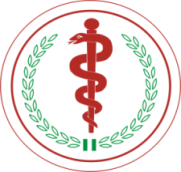  Oddział/Pracownia/Zakład4   Wojskowy  Szpital  Kliniczny z  Polikliniką   SPZOZ we Wrocławiu                                          50 – 981  Wrocław, ul. R . Weigla 5                         tel./ fax 261 660-……………..------------------------------------------------------------------------Nazwa FirmyPełny adres: kod pocztowy, ulica, numer lokalutel………………...fax………………..Proszę o przekazanie sprzętu medycznego nr umowy: ………pełny numer umowy……………….Wykonawca		                                                                               ………………………………………………Kierownik Pracowni/ Pielęgniarka koordynująca                                             ……………………………………………Wydział Zaopatrzenia Medycznego                                                                   ……………………………………………..                                                                                                                         Data przekazania/odbioru towaru i podpis Załącznik  nr 3b  (wzór) do SWZDOTYCZY ( ZUŻYCIA ) - PROTOKÓŁ ZUŻYCIA JEDNORAZOWEGO SPRZĘTU DO ZABIEGU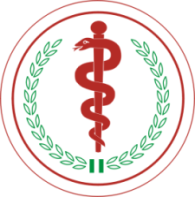 Miejsce realizacjiOddział/Pracownia/Zakład4   Wojskowy  Szpital  Kliniczny z  Polikliniką  SPZOZ we Wrocławiu                                 50 – 981  Wrocław, ul. R . Weigla 5         tel./ fax 261 660-……………..------------------------------------------------------------------------Nazwa Firmy……………………………………………………………..Pełny adres: kod pocztowy, ulica, numer lokalutel………………...  / fax………………..Uprzejmie informuję, że dnia…………..zostały zużycie:      -     Numer historii chorobyIlość i rodzajNumer seryjny zużytego  sprzętuMiejsce na fiszki (nalepki):Proszę o uzupełnienie stanu magazynowego oraz o wystawienie faktury VAT za w/w produkt/-ty……………………                                                                                                                      ………………………………………                                                              data			                                                                        podpisZałącznik  nr 3c (wzór) do SWZDOTYCZY (ODBIORU) - PROTOKÓŁ ODBIORU TOWARU / SPRZĘTU MEDYCZNEGO                                                            Miejsce realizacji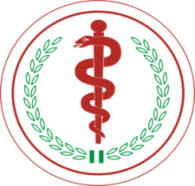 Oddział/Pracownia/Zakład4   Wojskowy  Szpital  Kliniczny z  Polikliniką   SPZOZ we Wrocławiu50 – 981  Wrocław, ul. R . Weigla 5tel./ fax 261 660-……………..------------------------------------------------------------------------Nazwa Firmy:       Pełny adres: kod pocztowy, ulica, numer lokalutel………………... / fax………………..Proszę o odbiór sprzętu medycznego nr umowy: ………pełny numer umowy……………….……………………………………………………….   Data odbioru sprzętuWykonawca	                                                                          ………………….…………………          podpisKierownik Pracowni/ Pielęgniarka koordynująca	       ……………………………………….podpisWydział Zaopatrzenia Medycznego                        	                    ……………………… ………………podpisZałącznik nr 3d do SWZ DOTYCZY ( NAJEM ) - PROTOKÓŁ INSTALACJI I PRZEKAZANIAdo umowy nr …………… z dnia ………………Miejscowość: Wrocław							data odbioru	…………….Zamawiający:4 Wojskowy Szpital Kliniczny z Polikliniką Samodzielny Publiczny Zakład Opieki Zdrowotnej we Wrocławiuul. R. Weigla 5 50-981 Wrocław w imieniu którego odbioru dokonują:1. Pracownik DAM:…………………………………………                     imię i nazwisko						2. Pracownik Oddziału/Bloku/Pracowni:…………………………………………                     imię i nazwiskoWykonawca:………………………………………………………………………………………………………………………………………………………………………………………………w imieniu którego sprzęt przekazuje:…………………imię i nazwisko		Przedmiot protokołu …………………………………………………………… typ ……………………, rok produkcji …………, producent ……………:Odbiorca potwierdza otrzymanie wraz z dostarczonym sprzętem medycznym :instrukcji obsługi  i użytkowania w języku polskim w formie papierowej i elektronicznej wykazu autoryzowanych punktów serwisowych kopii Certyfikatu CE wydanego przez jednostkę notyfikacyjną (jeżeli dotyczy) wraz z tłumaczeniem w przypadku oryginału w jęz. obcym kopii Deklaracji Zgodności wystawioną przez producenta wraz z tłumaczeniem w przypadku oryginału w języku obcymkarty gwarancyjnejpaszportu technicznegoSzkolenie personelu medycznego w zakresie obsługi, konserwacji, mycia i dezynfekcji przedmiotu przekazania przeprowadzono w dniach:
…………………… w godz. ……………
…………………… w godz. ……………W szkoleniu tym wzięły udział następujące osoby:…………………………………………………………………………………………………………………………………………………………………………………………………………………………………………………………………………………………………………………………………………………………………………………………………………………………………………………………………………………………………………………………………………………………………………………………………………………………………………………………………………………………Certyfikaty szkolenia zostaną dosłane do 14 dni od daty podpisania protokołu.Niniejszym zgodnie stwierdzamy, ze sprzęt wymieniony w pkt. 2 niniejszego protokołu zostaje przyjęty do eksploatacji bez zastrzeżeń.Wykonawca:		Zamawiający:………..…………………………………… up. pracownik Działu Aparatury Medycznej………..…………………………up. pracownik Oddziału/Zakładu/Pracowni…………………………………………………up. pracownik Ośrodka Informatyki (jeżeli dotyczy)Załącznik nr 3e  do SWZDOTYCZY ( NAJEM )  - PROTOKÓŁ DEINSTALACJI I USUNIĘCIA DANYCHdo umowy nr …………… z dnia ………………Miejscowość: Wrocław							data odbioru	…………….1. Zamawiający:4 Wojskowy Szpital Kliniczny z Polikliniką Samodzielny Publiczny Zakład Opieki Zdrowotnej we Wrocławiuul. R. Weigla 5, 50-981 Wrocław w imieniu którego przekazania dokonują:1. Pracownik DAM:…………………………………………                     imię i nazwisko						2. Pracownik Oddziału/Bloku/Pracowni:…………………………………………                     imię i nazwisko3. Pracownik OI:…………………………………………                     imię i nazwisko						Wykonawca:………………………………………………………………………………………………………………………………	………………………………………………………………………………………………………………………………w imieniu którego sprzęt odbiera:………………………………………………………………(imię i nazwisko)		Przedmiot protokołu (dane identyfikacyjne urządzenia/pamięci) ……………………………………………………………………… typ ……………………, rok produkcji …………, producent …………Opis zastosowanej procedury bezpowrotnego niszczenia DO – każdorazowo pod nadzorem OI ………………………………………………………………………………………………………………………………………………………………………………………………………………………………………………………………………………………………………………----------------------------------------------------------------------(data i czytelny podpis osoby dokonującej kasowania DO)W przypadku braku możliwości realizacji pkt. 3 – przekazanie na własność dysków Zamawiającemu – zgodnie z zapisami § ….. pkt. …… niniejszej umowy ( jeżeli dotyczy)Niniejszym zgodnie stwierdzamy, ze sprzęt wymieniony w pkt. 2 niniejszego protokołu zostaje przekazany bez zastrzeżeń, (wpisać uwagi lub zastrzeżenia)……………………………………………………………………………………………………………………………………………………………………………………………………………………………………………………………………………………………….Wykonawca:	                     	Zamawiający:………..…………………………                    up. pracownik Działu Aparatury Medycznej ………..…………………………up. pracownik Oddziału /Zakładu/Pracowni…………………………………………………up. pracownik Ośrodka Informatyki (jeżeli dotyczy)Załącznik nr 3f do SWZDotyczy: Wymagania szczegółowe dotyczące procedury dostawy i uruchomienia sprzętu będącego przedmiotem umowy.Wykonawca przedstawia na piśmie harmonogram realizacji umowy (harmonogram dostawy Wykonawca ma obowiązek przedstawić Zamawiającemu w terminie 3 dni od daty zawarcia umowy), który powinien obejmować następujące etapy:A Akceptacja harmonogramuHarmonogram dostawy należy uzgodnić z upoważnionym pracownikiem Pracowni Hemodynamiki  oraz z upoważnionym pracownikiem  Dzial Aparatury Medycznej;Dostawca dostarczy imienną listę osób, które będą wykonywały prace w ramach niniejszej umowy. Lista zawiera: imię, nazwisko, nr dowodu tożsamości, nazwę firmy.Dostarczenie sprzętu Dostawca w uzgodnionym terminie dostarcza zamówiony sprzęt własnym staraniem;Zamawiający potwierdza odbiór ilościowy sprzętu i oprogramowania od Dostawcy. Formalne przekazanie sprzętu pod opiekę Zamawiającego, dokonuje upoważniony przedstawiciel Dostawcy, wymieniony w pkt. A.c), po sprawdzeniu ilościowym sprzętu lub zaplombowanych opakowań.Uruchomienie sprzętu Zamawiający wskazuje przyłącze zasilania 230V.Dostawca rozpakowuje sprzęt i instaluje w miejscu wskazanym przez Zamawiającego. Dostawca dostarcza pozostałe kable połączeniowe i zasilające dla urządzeń. Dostawca konfiguruje wszystkie parametry sprzętu/aparatury medycznej, stacji roboczych, drukarek, serwerów druku, serwerów RS232 i oprogramowania sterującego zgodnie z wymaganiami Zamawiającego i zasadami pracy.Dostawca przygotowuje sprzęt/aparaturę medyczną zarówno do pracy w trybie autonomicznym jak i w trybie integracji z systemem informatycznym o nazwie ………..w zakresie pełnej funkcjonalności. Szkolenie personelu ZamawiającegoDostawca przeprowadza szkolenie dla pracowników komórki zamawiającej oraz OPI 4WSKzP, w zakresie obsługi sprzętu/aparatury medycznej oraz w zakresie nadawania uprawnień.Dostawca przekazuje Zamawiającemu wszystkie dokumenty wymienione w SWZ Przekazanie sprzętu i oprogramowania do eksploatacjiDostawca zgłasza Zamawiającemu gotowość do przekazania sprzętu i oprogramowania.Zamawiający dokonuje odbioru na podstawie protokołu instalacji i przekazania stanowiącego załącznik nr 3d do SIWZ.Dostawca odpowiada przed Zamawiającym za całość realizowanej umowy, w tym za prace zlecone podwykonawcom.Zamawiający nie dokonuje odbioru prac od podwykonawców, tylko bezpośrednio od Dostawcy.Dostawca będzie realizował przedmiot umowy zgodnie z zaleceniami producenta sprzętu/aparatury medycznej, producenta oprogramowania oraz zgodnie z obowiązującymi przepisami.Dostawca dostarczy wszystkie licencje niezbędne do pracy dostarczonego sprzętu.  Dostawca będzie wykonywał prace u Zamawiającego prowadzącego nieprzerwanie działalność leczniczą.Dostawca usunie wszystkie szkody powstałe w wyniku jego działalności.…………………………………..(nazwa i adres wykonawcy)Załącznik nr 3 do SWZdotyczy: przetargu nieograniczonego na dostawę pomp aktywnie wspomagających krążenie  wraz z najmem 2 szt.  konsoli ; znak sprawy: 4WSzKzP.SZP.2612.14.2024dotyczy: przetargu nieograniczonego na dostawę pomp aktywnie wspomagających krążenie  wraz z najmem 2 szt.  konsoli ; znak sprawy: 4WSzKzP.SZP.2612.14.2024dotyczy: przetargu nieograniczonego na dostawę pomp aktywnie wspomagających krążenie  wraz z najmem 2 szt.  konsoli ; znak sprawy: 4WSzKzP.SZP.2612.14.2024PROJEKTOWANE  POSTANOWIENIA  UMOWYPROJEKTOWANE  POSTANOWIENIA  UMOWYPROJEKTOWANE  POSTANOWIENIA  UMOWYPAKIET NR …………………….Pełna nazwa sprzętu medycznegoPAKIET NR …………………….Pełna nazwa sprzętu medycznegoPAKIET NR …………………….Pełna nazwa sprzętu medycznegoPAKIET NR …………………….Pełna nazwa sprzętu medycznegoPAKIET NR …………………….Pełna nazwa sprzętu medycznegoPAKIET NR …………………….Pełna nazwa sprzętu medycznegoPAKIET NR …………………….Pełna nazwa sprzętu medycznegoPAKIET NR …………………….Pełna nazwa sprzętu medycznegoPAKIET NR …………………….Pełna nazwa sprzętu medycznegolp.Przedmiot umowyJednostka miaryCena jednostkowa nettoCena jednostkowa bruttoIlość sztuk przyjęta  do Oddziału/ Pracowni zgodnie z zawartą umowąWartość nettoWartość bruttonazwa producenta, numer katalogowy1Pełna nazwa sprzętu medycznego zgodnie z zawartą umowąsztuka2Pełna nazwa sprzętu medycznego zgodnie z zawartą umowąsztuka3Pełna nazwa sprzętu medycznego zgodnie z zawartą umowąsztuka4Pełna nazwa sprzętu medycznego zgodnie z zawartą umowąsztuka(…)(…)(…)(…)(…)(…)(…)(…)(…)RAZEM PAKIET ……….RAZEM PAKIET ……….RAZEM PAKIET ……….RAZEM PAKIET ……….RAZEM PAKIET ……….RAZEM PAKIET ……….PAKIET NR …………………….Pełna nazwa sprzętu medycznegoPAKIET NR …………………….Pełna nazwa sprzętu medycznegoPAKIET NR …………………….Pełna nazwa sprzętu medycznegoPAKIET NR …………………….Pełna nazwa sprzętu medycznegoPAKIET NR …………………….Pełna nazwa sprzętu medycznegoPAKIET NR …………………….Pełna nazwa sprzętu medycznegoPAKIET NR …………………….Pełna nazwa sprzętu medycznegoPAKIET NR …………………….Pełna nazwa sprzętu medycznegoPAKIET NR …………………….Pełna nazwa sprzętu medycznegolp.Przedmiot umowyJednostka miaryCena jednostkowa nettoCena jednostkowa bruttoIlość sztuk przyjęta  do Oddziału/ Pracowni zgodnie z zawartą umowąWartość nettoWartość bruttonazwa producenta, numer katalogowy1Pełna nazwa sprzętu medycznego zgodnie z zawartą umowąsztuka2Pełna nazwa sprzętu medycznego zgodnie z zawartą umowąsztuka3Pełna nazwa sprzętu medycznego zgodnie z zawartą umowąsztuka(…)(…)(…)(…)(…)(…)(…)(…)(…)RAZEM PAKIET ……….RAZEM PAKIET ……….RAZEM PAKIET ……….RAZEM PAKIET ……….RAZEM PAKIET ……….RAZEM PAKIET ……….NAZWATypILOŚĆ SZTUKNumerseryjnykod DAMNazwa sprzętuTypIlość sztukNumerseryjnykod DAMNazwa programu do kasowania DONAZWATypILOŚĆ SZTUKNumerseryjnyKod DAM